Информацияо выполнении мероприятий «дорожной карты» по обеспечению благоприятного инвестиционного климата в городе Курске за 2019 год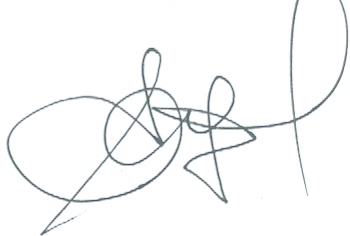 Заместитель главы Администрации города Курска                                                                                                                                    Э.А. Кудрявцев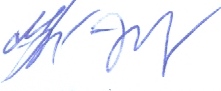 № мероприятияСодержание мероприятияИнформация о выполнении мероприятия за 2019 год1.Проведение процедур по разработке и утверждению документации по территориальному планированиюПроведение процедур по разработке и утверждению документации по территориальному планированию1.1. Внесение изменений в Правила землепользования и застройки муниципального образования «Город Курск»Решением Курского городского собрания от 02.04.2019 № 66-6-РС внесены изменения в Правила землепользования и застройки муниципального образования «Город Курск», утвержденные решением Курского городского Собрания от 23.10.2007  № 388-3-РС (Карты градостроительного зонирования муниципального образования «Город Курск» в части границ территориальных зон, зон с особыми условиями использования территории по природно-экологическим и санитарно-гигиеническим требованиям, зон с особыми условиями использования территории, установленных в целях охраны объектов культурного наследия (зоны охраны объектов культурного наследия) изложены в новой редакции).1.2. Организация разработки проектов планировки территорий города КурскаПостановлением Администрации города Курска от 07.06.2019 года № 1061 утверждена документация  по планировке территории квартала 01:61:01 микрорайона №4 Юго-Западного жилого района – II по пр. Н. Плевицкой. 1.4.Внесение изменений в корректуру Генерального плана города КурскаИзменения в корректуру Генерального плана города Курска в 2019 году не вносились. В 2020 году планируется разработка проекта Генерального плана города Курска.1.5. Актуализация программы комплексного развития коммунальных инфраструктур местного значения на основании генерального планаВ 2019 году подготовлен проект по внесению изменений в Программу комплексного развития коммунальных инфраструктур местного значения. В связи с необходимостью устранения замечаний и доработки проекта Программа будет утверждена в 2020 году.1.6.Реализация программы комплексного развития социальной инфраструктуры местного значения на основании генерального планаВ рамках реализации Программы комплексного развития социальной инфраструктуры муниципального образования «Город Курск» за 2019 год выданы разрешения на ввод в эксплуатацию таких социальных объектов, как:- детский сад по проспекту Дериглазова на 280 мест;- детский сад-ясли по ул. Подводников на 150 мест.Кроме того, в 2019 году выдано разрешение на ввод магистральной улицы общегородского значения регулируемого движения по проспекту Н. Плевицкой (1-я очередь).Открыто рабочее движение по магистральной улице - проспекту Дружбы и                         ул. Просторной.Продолжалось строительство средней общеобразовательной школы по проспекту         В. Клыкова на 1000 уч. мест.1.7. Разработка, согласование и утверждение программы комплексного развития транспортных инфраструктур местного значения на основании генерального планаРешением Курского городского Собрания от 23.01.2018 №25-6-ОС утверждена Программа комплексного развития транспортной инфраструктуры муниципального образования «Город Курск» на 2018-2035 годы.В соответствии с Программой комплексного развития транспортной инфраструктуры муниципального образования «Город Курск» постановлением Администрации города Курска от 09.12.2019 №2542 утверждена Программа комплексного развития транспортной инфраструктуры Курской городской агломерации на 2019-2027 годы.2.Повышение информированности инвестора об условиях реализации инвестиционных проектов, наличии сформированных и привлекательных для использования земельных участковПовышение информированности инвестора об условиях реализации инвестиционных проектов, наличии сформированных и привлекательных для использования земельных участков2.1.Увеличение наполняемости модуля «Базовая версия ИСОГД» градостроительной документациейМодуль «Базовая версия ИСОГД» постоянно пополняется.  Наполняемость базы данных информационной системы обеспечения градостроительной деятельности в 2019 году составило 1600 градостроительных документов (муниципальной программой «Градостроительство и инвестиционная деятельность в городе Курске на 2019-2024 годы» предусмотрено занесение в базу данных ежегодно по 1500 документов).2.3.Внесение изменений в административный регламент в части установления срока предоставления услуги «Подготовка, утверждение и выдача градостроительного плана земельного участка»       В 2019 году изменения в регламент по предоставлению муниципальной услуги «Подготовка, утверждение и выдача градостроительного плана земельного участка», утвержденный постановление Администрации города Курска от 19.06.2017 №1481, не вносились. Срок оказания услуги, составлявший 20 рабочих дней со дня получения заявления с комплектом документов, тоже не изменялся. 2.4.Внесение изменений в административный регламент в части установления срока предоставления услуги «Подготовка и выдача разрешений на строительство и реконструкцию объектов капитального строительства»       В 2019 году изменения в регламент по предоставлению муниципальной услуги «Подготовка и выдача разрешений на строительство и реконструкцию объектов капитального строительства», утвержденный постановлением Администрации города Курска от 22.05.2017 №1234, не вносились, срок оказания услуги остался без изменения          (7 рабочих дней  со дня получения заявления с комплектом документов). 2.5Популяризация предоставления услуги «Подготовка, утверждение и выдача градостроительного плана земельного участка» в электронном видеНа информационных стендах в помещении, предназначенном для предоставления услуг «Подготовка, утверждение и выдача градостроительного плана земельного участка» и «Подготовка и выдача разрешений на строительство и реконструкцию объектов капитального строительства», размещена информация о возможности получения услуги в электронном виде, адреса официальных сайтов и электронной почты многофункциональных центров предоставления государственных и муниципальных услуг. Комитет архитектуры и градостроительства города Курска информирует заявителей о преимуществах получения услуг в электронном виде, организует работу по консультированию и информированию граждан о возможностях портала государственных услуг, регистрации граждан на портале, апробации в действии механизма получения муниципальных услуг в электронной форме.Доля предоставленных услуг по выдаче градостроительного плана земельного участка в электронном виде в общем количестве предоставленных услуг составила в 2019 году - 9% (22 услуги).Доля предоставленных услуг по выдаче разрешения на строительство в электронном виде в общем количестве предоставленных услуг составила в 2019 году - 9% (18 услуг).Показатель 50% услуг, предоставленных в электронном виде, утвержденный «дорожной картой» по обеспечению благоприятного инвестиционного климата в городе Курске, не достигнут, так как заявитель за получением муниципальной услуги, как правило, обращается  непосредственно в комитет архитектуры и градостроительства города Курска.2.6.Популяризация предоставления услуги «Подготовка и выдача разрешений на строительство и реконструкцию объектов капитального строительства» в электронном видеНа информационных стендах в помещении, предназначенном для предоставления услуг «Подготовка, утверждение и выдача градостроительного плана земельного участка» и «Подготовка и выдача разрешений на строительство и реконструкцию объектов капитального строительства», размещена информация о возможности получения услуги в электронном виде, адреса официальных сайтов и электронной почты многофункциональных центров предоставления государственных и муниципальных услуг. Комитет архитектуры и градостроительства города Курска информирует заявителей о преимуществах получения услуг в электронном виде, организует работу по консультированию и информированию граждан о возможностях портала государственных услуг, регистрации граждан на портале, апробации в действии механизма получения муниципальных услуг в электронной форме.Доля предоставленных услуг по выдаче градостроительного плана земельного участка в электронном виде в общем количестве предоставленных услуг составила в 2019 году - 9% (22 услуги).Доля предоставленных услуг по выдаче разрешения на строительство в электронном виде в общем количестве предоставленных услуг составила в 2019 году - 9% (18 услуг).Показатель 50% услуг, предоставленных в электронном виде, утвержденный «дорожной картой» по обеспечению благоприятного инвестиционного климата в городе Курске, не достигнут, так как заявитель за получением муниципальной услуги, как правило, обращается  непосредственно в комитет архитектуры и градостроительства города Курска.2.7.Популяризация предоставления услуги «Подготовка, утверждение и выдача градостроительного плана земельного участка» по принципу «одного окна» в многофункциональных центрах предоставления государственных и муниципальных услуг (далее – МФЦ)На информационных стендах в помещении, предназначенном для предоставления услуг «Подготовка, утверждение и выдача градостроительного плана земельного участка» и «Подготовка и выдача разрешений на строительство и реконструкцию объектов капитального строительства», размещена информация о возможности получения услуги по принципу «одного окна» в МФЦ с указанием местонахождения, графика (режим) работы, номера телефонов, адреса официальных сайтов и электронной почты многофункциональных центров предоставления государственных и муниципальных услуг. Доля предоставленных услуг по выдаче градостроительного плана земельного участка по принципу «одного окна» в общем количестве предоставленных услуг составила в 2019 году - 44% (103 услуги).Доля предоставленных услуг по выдаче разрешения на строительство по принципу «одного окна» в общем количестве предоставленных услуг составила в 2019 году – 7%           (14 услуг).Показатель 20% услуг, предоставленных через МФЦ утвержденный «дорожной картой» по обеспечению благоприятного инвестиционного климата в городе Курске, не достигнут, так как заявитель за получением муниципальной услуги, как правило, обращается  непосредственно в комитет архитектуры и градостроительства города Курска.2.8.Популяризация предоставления услуги «Подготовка и выдача разрешений на строительство и реконструкцию объектов капитального строительства» по принципу «одного окна» в многофункциональных центрах предоставления государственных и муниципальных услуг (далее – МФЦ)На информационных стендах в помещении, предназначенном для предоставления услуг «Подготовка, утверждение и выдача градостроительного плана земельного участка» и «Подготовка и выдача разрешений на строительство и реконструкцию объектов капитального строительства», размещена информация о возможности получения услуги по принципу «одного окна» в МФЦ с указанием местонахождения, графика (режим) работы, номера телефонов, адреса официальных сайтов и электронной почты многофункциональных центров предоставления государственных и муниципальных услуг. Доля предоставленных услуг по выдаче градостроительного плана земельного участка по принципу «одного окна» в общем количестве предоставленных услуг составила в 2019 году - 44% (103 услуги).Доля предоставленных услуг по выдаче разрешения на строительство по принципу «одного окна» в общем количестве предоставленных услуг составила в 2019 году – 7%           (14 услуг).Показатель 20% услуг, предоставленных через МФЦ утвержденный «дорожной картой» по обеспечению благоприятного инвестиционного климата в городе Курске, не достигнут, так как заявитель за получением муниципальной услуги, как правило, обращается  непосредственно в комитет архитектуры и градостроительства города Курска.2.9.Подготовка информационно-презентационных материалов об инвестиционном потенциале муниципального образования для представления возможностей муниципального образования в ходе его участия в выставочно-ярмарочных мероприятияхКомитетом архитектуры и градостроительства города Курска в рамках проведения ежегодной оптово-розничной ярмарки «Курская Коренская ярмарка – 2019.» проведена разработка эскизного проекта, изготовление, монтаж, демонтаж экспозиционного оборудования.3.Принятие комплекса нормативных актов, устанавливающих основные направления  инвестиционной деятельности и развития малого и среднего предпринимательства в муниципальном образованииПринятие комплекса нормативных актов, устанавливающих основные направления  инвестиционной деятельности и развития малого и среднего предпринимательства в муниципальном образовании3.1.Реализация муниципальной программы «Градостроительство и инвестиционная деятельность в городе Курске на 2016-2018 годы»В связи с завершением действия муниципальной программы «Градостроительство и инвестиционная деятельность в городе Курске на 2016-2018 годы» постановлением Администрации города Курска от 15.10.2018 №2390 (в ред. от 22.07.2019 №1295) утверждена Муниципальная программа «Градостроительство и инвестиционная деятельность в городе Курске на 2019-2024 годы», которая предусматривает решение            7 основных задач.В 2019 году предусматривалось выполнение 31 мероприятия, из которых в полном  объеме реализованы 22 мероприятия, 5 мероприятия выполнены частично и 4 не выполнены. Невыполнение 4 мероприятий связано с тем, что проектно-сметные документации находятся на экспертизе (заключения не получены).  На реализацию  мероприятий  программы  и достижение цели «Содействие обеспечению устойчивого развития территории, повышение инвестиционной привлекательности города, стимулирование программ развития жилищного строительства» в 2019 году из бюджетов всех уровней направлено 11469,6 млн. руб., в том числе                      144,3 млн. руб. из бюджета города Курска.                                                                   3.2.Реализация муниципальной программы «Развитие малого и среднего предпринимательства в городе Курске на 2017-2020 годы»Муниципальная программа «Развитие малого и среднего предпринимательства в городе Курске на 2017-2020 годы», утвержденная постановлением Администрации города Курска от 17.10.2016 № 3291, предусматривает решение 4 основных задач.В 2019 году подлежали выполнению 27 мероприятий программы (25 выполнены в полном объеме и 2 выполнены частично), из которых 22 мероприятия не требуют финансирования, а на реализацию 5 мероприятий программы из областного и муниципального бюджетов направлено 16,1 млн. руб. (областной бюджет – 2,9 млн. руб., бюджет города Курска - 13,2 млн. руб.), из них предоставлены субсидии 21-му субъекту малого и среднего предпринимательства, начинающему собственный бизнес, на возмещение части затрат, связанных с организацией и ведением дела, и связанных с участием в межрегиональных и международных выставочно-ярмарочных мероприятиях, в сумме 4,5 млн. руб. 3.3.Исполнение нормативного документа, регламентирующего заключение и реализацию соглашений о сотрудничестве с инвесторамиВ 2019 году продолжалась реализация соглашения о сотрудничестве между Администрацией города Курска и АО «Курский завод крупнопанельного домостроения имени А.Ф. Дериглазова» № 17/05.2.1-28 от 10.03.2017, дополнительное соглашение №3 от 18.01.2019 года. Предмет соглашения – реализация проекта по строительству объекта «Ливневая канализация с очистными сооружениями для микрорайона №2 комплексной застройки жилого района «Северный» города Курска.Постановлением Администрации города Курска от 21.08.2019 №1535 введен в эксплуатацию объект «Комплексная застройка жилого района «Северный» города Курска. Сети ливневой канализации». В 2019 году ведутся проектные работы очистных сооружений для микрорайона №2 комплексной застройки жилого района «Северный» города Курска.3.4.Принятие нормативного документа, устанавливающего единый подход к принятию решения о предоставлении средств муниципального бюджета на реализацию инвестиционных проектовПостановлением Администрации города Курска от 29.01.2014 №215 утвержден   порядок проведения проверки инвестиционных проектов на предмет эффективности использования средств бюджета города Курска, направленных на капитальные вложения (далее – Порядок). При формировании проекта бюджета города Курска на очередной финансовый год и плановый период осуществляется проверка на наличие положительного заключения о соответствии инвестиционного проекта установленным критериям эффективности использования средств бюджета города Курска, направляемых на капитальные вложения, в соответствии с действующим Порядком. В связи с изменением структуры Администрации города Курска (постановление Администрации города Курска от 11.11.2019 №2289) в 2020 году будут внесены изменения в Порядок.3.5.Создание на муниципальном уровне комиссии по согласованию проектов строительства линейных объектов электросетевого хозяйства на территории муниципального образования «Город  Курск»Постановлением Администрации города Курска от 19.07.2017 №1924  (в ред. от 02.04.2018 № 670) создана комиссия по согласованию проектов строительства линейных объектов электросетевого хозяйства на территории муниципального образования «Город Курск» (далее – Комиссия), в состав которой входят представители комитета архитектуры и градостроительства города Курска, депутаты Курского городского Собрания, директора предприятий и другие лица, заинтересованные в строительстве линейных объектов электросетевого хозяйства (председатель комиссии - Казимирик Д.А., заместитель председателя  комиссии – Мосенкова А.Г.). В 2019 году обращения по согласованию проектов строительства линейных объектов электросетевого хозяйства на территории муниципального образования «Город Курск» не поступали, в связи с чем, заседания Комиссии не проводились.4.Внедрение системы оценки регулирующего воздействия проектов муниципальных нормативных правовых актов Администрации города Курска, затрагивающих  вопросы, связанные с осуществлением предпринимательской и инвестиционной деятельностиВнедрение системы оценки регулирующего воздействия проектов муниципальных нормативных правовых актов Администрации города Курска, затрагивающих  вопросы, связанные с осуществлением предпринимательской и инвестиционной деятельности4.1.Исполнение нормативного документа о проведении оценки регулирующего воздействия проектов нормативных правовых актов Администрации города Курска, затрагивающих вопросы предпринимательской и инвестиционной деятельностиВ соответствии с положением о проведении оценки регулирующего воздействия проектов нормативных правовых актов, подготавливаемых Администрацией города Курска и затрагивающих вопросы осуществления предпринимательской и инвестиционной деятельности утверждено постановлением Администрации города Курска от 31.12.2014          № 5173 (в ред. от 18.05.2018 №1084) в 2019 году проведена оценка регулирующего воздействия 2 нормативных правовых актов: «О внесении изменений в постановление Администрации города Курска от 12.04.2012 № 1036» и «О внесении изменений в постановление Администрации города Курска от 27.12.2013 № 4770». По итогом проведения оценки  регулирующего воздействия проектов нормативных правовых актов вынесено одно положительное заключение и одно заключение с замечаниями.5.Эффективность работы Совета по инвестициям при главе Администрации  города КурскаЭффективность работы Совета по инвестициям при главе Администрации  города Курска5.1.Создание экспертной группы при департаменте развития предпринимательства, потребительского рынка и защиты прав потребителей Администрации города Курска с привлечением членов группы из числа субъектов малого и среднего бизнеса, осуществляющих свою деятельность на территории города Курска для оценки реальной ситуации в сфере инвестиционных проектовС целью обеспечения учета мнения предпринимателей для повышения эффективности работы Администрации города Курска создан общественно-экспертный Совет по вопросам развития предпринимательства города Курска (постановление Администрации города Курска от 28.11.2014 № 4598).В 2019 году проведено 2 заседания Совета, на которых рассматривались вопросы: «Миссия, стратегическая цель, основные направления (мероприятия) Стратегии социально-экономического развития города Курска до 2030 года», «Об организации работ по Электронному магазину. Автоматизация закупок малого объема, как мера поддержки малого и среднего предпринимательства», «О создании отраслевого объединения социально направленного бизнеса» и др.5.2.Организационно-техническое обеспечение работы Совета в соответствии с планом работы советаВ рамках исполнения постановления Администрации города Курска от 21.01.2019 №72 в 2019 году организованы 2 заседания Совета по инвестициям при Главе города Курска, на которых обсуждались вопросы: «О развитии инвестиционной деятельности в городе Курске»; «О возможности реализации инвестиционных проектов ПАО «Ростелеком» и ООО «Делаем город чище»; «О подведении итогов градостроительной деятельности на территории муниципального образования «Город Курск».По итогам заседаний Совета были даны поручения отраслевым органам Администрации города Курска продолжить работу: с инвесторами; по совершенствованию нормативной правовой базы в градостроительной деятельности; по привлечению средств софинансирования из федерального и областного бюджетов на строительство социально-значимых объектов города в рамках регионального проекта «Безопасные и качественные автомобильные дороги».6.Поддержание в актуальном состоянии информации, размещенной на официальном сайте муниципального образования http://www.kurskadmin.ru в разделе «Экономика» - «Информация для бизнес-сообщества» - «Инвестору»Поддержание в актуальном состоянии информации, размещенной на официальном сайте муниципального образования http://www.kurskadmin.ru в разделе «Экономика» - «Информация для бизнес-сообщества» - «Инвестору»6.1.Обновление раздела сайта по мере поступления информацииВ 2019 году на официальном сайте Администрации города Курска 
в разделе «Экономика» создан подраздел «Информация для инвесторов», содержащий актуальную информацию об инвестиционной деятельности в Курске (нормативную правовую базу, регулирующую инвестиционную деятельность; информацию о работе Совета по инвестициям города Курска).Кроме того, на официальном сайте Администрации города Курска управлением информации и печати в 2019 году опубликованы в пресс-релизах 9 информационных материалов об инвестиционной деятельности в Курске.  7.Наличие доступной инфраструктуры для размещения производственных и иных объектов инвесторов (индустриальных парков, бизнес-инкубаторов, центров кластерного развития, промышленных площадок)                                                                                                                                                                                                                                                                                                                                                                                                                                                                                                                                                                                                                                                                                                                                                                                                                                                                                                                                                                                                                                                                                                                                                                                                                                                                                                                                                                                                                                                                                                                                                                                                                                                                                                                                                                                                                                                                                                                                                                                                                                                                                                                                                                                                                                                                                                                                                                                                                                                                                                                                                                                                                                                                                                                                                                                                                                                                                                                                                                                                                                                                                                                                                                                                                                                                                                                                                                                                                                                                                                                                                                                                                                                                                                                                                                                                                                                                                                                                                                                                                                                                                                                                                                                                                                                                                                                                                                                                                                                                                                                                                                                                                                                                                                                                                                                                                                                                                                                                                                                                                                                                                                                                                                                                                                                                                                                                                                                                                                                                                                                                                                                                                                                                                                                                                                                                                                                                                                                                                                                                                                                                                                                                                                                                                                                                                                                                                                                                                                                                                                                                                                                                                                                                                                                                                                                                                                                                                                                                                                                                                                                                                                                                                                                                                                                                                                                                                                                                                  Наличие доступной инфраструктуры для размещения производственных и иных объектов инвесторов (индустриальных парков, бизнес-инкубаторов, центров кластерного развития, промышленных площадок)                                                                                                                                                                                                                                                                                                                                                                                                                                                                                                                                                                                                                                                                                                                                                                                                                                                                                                                                                                                                                                                                                                                                                                                                                                                                                                                                                                                                                                                                                                                                                                                                                                                                                                                                                                                                                                                                                                                                                                                                                                                                                                                                                                                                                                                                                                                                                                                                                                                                                                                                                                                                                                                                                                                                                                                                                                                                                                                                                                                                                                                                                                                                                                                                                                                                                                                                                                                                                                                                                                                                                                                                                                                                                                                                                                                                                                                                                                                                                                                                                                                                                                                                                                                                                                                                                                                                                                                                                                                                                                                                                                                                                                                                                                                                                                                                                                                                                                                                                                                                                                                                                                                                                                                                                                                                                                                                                                                                                                                                                                                                                                                                                                                                                                                                                                                                                                                                                                                                                                                                                                                                                                                                                                                                                                                                                                                                                                                                                                                                                                                                                                                                                                                                                                                                                                                                                                                                                                                                                                                                                                                                                                                                                                                                                                                                                                                                                                                                                  7.1.Формирование нормативной правовой базы, регулирующей деятельность бизнес-инкубатораВ 2019 году деятельность МКУ «Курский городской бизнес-инкубатор «Перспектива» регламентировалась:положением о МКУ «Курский городской бизнес-инкубатор «Перспектива» (постановление Администрации города Курска от 08.11.2007 № 3078);положением о конкурсном отборе субъектов малого и среднего предпринимательства на право заключения договора аренды нежилых помещений муниципального казенного учреждения «Курский городской бизнес-инкубатор «Перспектива», на предоставление права пользования услугами муниципального казенного учреждения «Курский городской бизнес-инкубатор «Перспектива» (постановление Администрации города Курска от 23.03.2012 № 840);положением о платных услугах, предоставляемых муниципальным казенным учреждением «Курский городской бизнес-инкубатор «Перспектива» субъектам малого и среднего предпринимательства (постановление Администрации города Курска от 05.05.2012   № 1408). В 2019 году утверждено постановление Администрации города Курска от 30.10.2019 №2169 «О внесении изменений в постановление Администрации города Курска от 24.08.2010 №2921» (внесены изменения в Положение об оплате труда работников МКУ «Курский городской бизнес-инкубатор «Перспектива»). 7.2.Работа МКУ «Курский городской бизнес-инкубатор «Перспектива» на качественно новом уровне – формирование  инфраструктуры поддержки МСП, содействующей кластерному развитию предприятий городаВ целях формирования инфраструктуры поддержки малого и среднего предпринимательства, содействующей кластерному развитию предприятий города, на базе МКУ «Курский городской бизнес-инкубатор «Перспектива» продолжают работу, направленную на поддержку отечественных товаропроизводителей в городе Курске, такие отраслевые объединения как: Консорциум легкой промышленности города Курска (20 участников), Консорциум IT-предприятий города Курска (30 участников), Консорциум туристических организаций города Курска (8 участников). В мае 2019 года состоялось подписание соглашения о создании Консорциума предприятий ландшафтного строительства и производства посадочного материала города Курска, который включает 8 организаций. Данный Консорциум направлен на реализацию идей, которые позволят сделать город красивее и ярче.7.3.Формирование системы информационной и консультационной поддержки и популяризация предпринимательской деятельностиФормирование системы информационной и консультационной поддержки и популяризация предпринимательской деятельности7.3.1.Проведение обучения начинающих предпринимателей основам предпринимательского дела в рамках работы «Центра информационно-методической поддержки предпринимателей»В 2019 году на базе «Центра информационно-методической поддержки предпринимателей» проведено 2 курса семинарских занятий «Как стать предпринимателем?». Слушателями курсов стали  более 160 чел., которые приобрели знания в области системы налогообложения, работы с банками, ознакомились с правилами применения контрольно-кассовой техники, получили информацию о сертификации продукции, трудовых отношениях.7.3.2.Проведение обучения школьников старших классов и студентов основам ведения предпринимательской деятельностиВ 2019 году МКУ «Курский городской бизнес-инкубатор «Перспектива» для школьников и студентов проведены:2 экскурсии для учащихся семинарских занятий на предприятиях резидентов                    (ИП Бойко И.И., ИП Илой Е.В.);1 экскурсия для студентов Курского института «Менеджмента, экономики и бизнеса»;3 деловых игры «Школьная кАмпания» (для учащихся школы №5).7.3.3.Оказание методической и консультационной помощи начинающим предпринимателямСпециалистами МКУ «Курский городской бизнес-инкубатор «Перспектива» на постоянной основе оказываются бесплатные консультационные услуги юридическим лицам и индивидуальным предпринимателям по вопросам организации торговли, оказания услуг населению. В 2019 году предоставлено 426 консультаций.7.3.4.Организация работы мини-библиотеки для начинающих предпринимателейВ МКУ «Курский городской бизнес-инкубатор «Перспектива» организована работа мини-библиотеки, которая в настоящее время насчитывает 169 информационных материалов для начинающих предпринимателей. 7.3.5.Проведение мероприятий деловой направленности: предоставление предприятиям малого бизнеса возможности аренды двух  конференц-заловВ 2019 году в конференц-залах МКУ «Курский городской бизнес-инкубатор «Перспектива» субъектами малого и среднего предпринимательства организовано 38 мероприятий деловой направленности.7.3.6.Размещение информации о деятельности бизнес-инкубатора на официальном сайте (www.perspektivakursk.ru). Сотрудниками МКУ «Курский городской бизнес-инкубатор «Перспектива» проводится ежедневное обновление информации на официальном сайте в новостном блоке, постоянно размещается актуальная информация о деятельности учреждения.В 2019 году на официальном сайте МКУ «Курский городской бизнес-инкубатор «Перспектива» размещено 237 публикаций.7.3.7.Организация встреч, конференций, заседаний рабочих групп по вопросам ведения бизнесаВ 2019 году проведены следующие мероприятия:рабочее совещание Консорциума легкой промышленности города Курска;презентационная сессия конкурса инновационных проектов (АНО «Центр инноваций и технологий»);конференция «Информационные технологии на службе бизнесу. Персональные данные: правовое регулирование, понятие персональных данных их ограничение от другой информации, общие требования при обработке персональных данных работника и гарантия их защиты, ответственность за нарушение правил работы с персональными данными».7.3.8.Наполняемость объектов инфраструктуры имущественной поддержкиПо состоянию на 31.12.2019 заполняемость МКУ «Курский городской бизнес-инкубатор «Перспектива» составила 55% в связи со снижением спроса на аренду помещений МКУ «Курский городской бизнес-инкубатор «Перспектива», расположенных по адресу ул. Дзержинского, 25. Сотрудниками бизнес-инкубатора на постоянной основе проводится работа по достижению планового показателя не менее 80% (распоряжение Правительства РФ от 31.01.2017 № 147-р (ред. от 19.04.2019) «О целевых моделях упрощения процедур ведения бизнеса и повышения инвестиционной привлекательности субъектов Российской Федерации»). Помещения МКУ «Курский городской бизнес-инкубатор «Перспектива», расположенные по адресу  ул. Воробьева в 2019 году заполнены арендаторами в полном объеме.7.3.9.Обеспеченность населения нестационарными торговыми объектамиСхема размещения нестационарных торговых объектов, утвержденная постановлением Администрации города Курска от 31.01.2017 № 277 «Об утверждении Схем размещения нестационарных торговых объектов на территории города Курска на 2017-2021 годы», в 2019 году содержала 858 объектов, в том числе 
84 - перспективных, 255 - места для размещения сезонных объектов и 519 - постоянно действующих объектов. Обеспеченность населения города Курска нестационарными торговыми объектами на 10 тыс. чел. населения составляет 11,6 ед. при плановом показателе не менее 9 ед. на           10 тыс. чел. (распоряжение Правительства РФ от 31.01.2017 № 147-р (ред. от 19.04.2019)               «О целевых моделях упрощения процедур ведения бизнеса и повышения инвестиционной привлекательности субъектов Российской Федерации»).